ГЛАВА  ГОРОДА  ЭЛИСТЫПОСТАНОВЛЕНИЕВ соответствии с Градостроительным кодексом Российской Федерации, статьей 28 Федерального закона от 6 октября 2003 года                № 131-ФЗ «Об общих принципах организации местного самоуправления в Российской Федерации», Положением о публичных слушаниях в городе Элисте, утвержденным решением Элистинского городского Собрания от 31 августа 2006 года № 4,постановляю:Провести 22 апреля 2022 года в 15.00 часов собрание участников публичных слушаний по прилагаемому проекту решения Элистинского городского Собрания «О внесении изменений в Правила землепользования и застройки города Элисты» по вопросам внесения изменений в карту градостроительного зонирования Правил землепользования и застройки города Элисты, утвержденных решением Элистинского городского Собрания от 27 декабря 2010 года № 1, в части:1) включения в зону жилой застройки первого типа (Ж-1/01), с исключением из производственно-коммунальной зоны первого типа (П-1/11), земельного участка с кадастровым номером 08:14:010202:93 площадью 900 кв.м., расположенного по адресу: Республика Калмыкия, город Элиста, Северная промышленная зона, № 24 «А»; 2) включения в зону общественно-деловой застройки (ОД/08), с исключением из зоны размещения объектов социальной сферы (ОС), земельного участка с кадастровым номером 08:14:030538:268 площадью 600 кв.м., расположенного по адресу: Республика Калмыкия, город Элиста, проспект им. О.И. Городовикова, № 1 «В;3) включения в зону коммерческой (торговой) застройки (КТ/16), с исключением из зоны многофункциональной застройки (ОЖ/08), земельных участков с кадастровыми номерами 08:14:032501:10549, 08:14:032501:10550 общей площадью 8135 кв.м., расположенных по адресу: Республика Калмыкия, город Элиста, АТО «Город Шахмат», №№24, 25;4) включения в зону режимных объектов (С-1), с исключением из зоны производственно-коммунальной зоны первого типа (П-1/31), земельного участка с кадастровым номером 08:14:030545:67 площадью 6621 кв.м., расположенного по адресному ориентиру: Республика Калмыкия, город Элиста, Восточная промзона, проезд 5;5) включения в зону жилой застройки первого типа (Ж-1/27), с исключением из зоны природных ландшафтов и городских лесов (Р-3/18), земельного участка с кадастровым номером 08:14:050202:25 площадью 600 кв.м., расположенного по адресу: Республика Калмыкия, город Элиста, пос. Аршан, ул. Лесная, №11;6) включения в зону сельскохозяйственного использования (СХ-1), с исключением из зоны градостроительного освоения территорий между населенными пунктами (МНП/03), земельного участка площадью 612915 кв.м., расположенного по адресному ориентиру: Республика Калмыкия, город Элиста, пос. Аршан; 7) включения в зону сельскохозяйственного использования (СХ-1), с исключением из зоны градостроительного освоения территорий между населенными пунктами (МНП/03), земельного участка площадью 361798 кв.м., расположенного по адресному ориентиру: Республика Калмыкия, город Элиста, пос. Аршан. 2. Возложить подготовку и проведение собрания участников публичных слушаний по указанным вопросам на Комиссию по подготовке Правил землепользования и застройки города Элисты.3. Поручить Комиссии по подготовке Правил землепользования и застройки города Элисты:подготовку и опубликование оповещения о начале публичных слушаний в газете «Элистинская панорама» и размещение оповещения на официальном сайте и информационных стендах Администрации города Элисты;проведение экспозиции;проведение собрания участников публичных слушаний;подготовку и оформление протокола публичных слушаний;подготовку и опубликование заключения о результатах публичных слушаний.4. На весь период проведения публичных слушаний организовать экспозицию по вопросам, указанным в настоящем постановлении, в здании Администрации города Элисты, расположенном по адресу: город Элиста, ул. Ленина, 249, 1 этаж, с 9.00 часов до 18.00 часов.5. Назначить председательствующим на собрании участников публичных слушаний Первого заместителя Главы Администрации города Элисты Шурунгова К.А.6. Определить, что письменные извещения о желании участвовать в слушаниях и предложения по вопросу слушаний от жителей города Элисты направляются на имя Первого заместителя Главы Администрации города Элисты Шурунгова К.А. и будут приниматься отделом архитектуры и градостроительства Администрации города Элисты по адресу: город Элиста, ул. им. Номто Очирова, д. 4, каб. 212 со дня публикации настоящего постановления в газете «Элистинская панорама» по 16 апреля 2022 года в рабочие дни с 9.00 часов до 18.00 часов (перерыв с 13.00 часов до 14.00 часов).7. Информацию о месте проведения собрания участников публичных слушаний опубликовать в газете «Элистинская панорама» не позднее 18 апреля 2022 года. 8. Опубликовать настоящее постановление в газете «Элистинская панорама» и разместить на официальном сайте Администрации города Элисты в сети «Интернет» не позднее 2 апреля 2022 года.9. Контроль за исполнением настоящего постановления возложить на Первого заместителя Главы Администрации города Элисты Шурунгова К.А.Глава города Элисты                                                                            Н. ОрзаевРоссийская ФедерацияРеспублика КалмыкияЭлистинское городское Собраниешестого созываРЕШЕНИЕ № ___В соответствии с Федеральным законом от 6 октября 2003 года           № 131-ФЗ «Об общих принципах организации местного самоуправления в Российской Федерации», Градостроительным кодексом Российской Федерации, с учетом протокола публичных слушаний и заключения Комиссии по подготовке Правил землепользования и застройки города Элисты о результатах публичных слушаний, предложений Администрации города Элисты (постановления Администрации города Элисты), руководствуясь статьей 20 Устава города Элисты,Элистинское городское Собрание решило:2. Внести в Правила землепользования и застройки города Элисты, утвержденные решением Элистинского городского Собрания от 27 декабря 2010 года № 1 (с изменениями), следующие изменения:1) включить в зону жилой застройки первого типа (Ж-1/01), исключив из производственно-коммунальной зоны первого типа (П-1/11), земельный участок с кадастровым номером 08:14:010202:93 площадью 900 кв.м., расположенный по адресу: Республика Калмыкия, город Элиста, Северная промышленная зона, № 24 «А», согласно схеме № 1 Приложения к настоящему решению; 2) включить в зону общественно-деловой застройки (ОД/08), исключив из зоны размещения объектов социальной сферы (ОС), земельный участок с кадастровым номером 08:14:030538:268 площадью 600 кв.м., расположенный по адресу: Республика Калмыкия, город Элиста, проспект им. О.И. Городовикова, № 1 «В, согласно схеме № 2 Приложения к настоящему решению;3) включить в зону коммерческой (торговой) застройки (КТ/16), исключив из зоны многофункциональной застройки (ОЖ/08), земельные участки с кадастровыми номерами 08:14:032501:10549, 08:14:032501:10550 общей площадью 8135 кв.м., расположенные по адресу: Республика Калмыкия, город Элиста, АТО «Город Шахмат», №№24, 25, согласно схеме № 3 Приложения к настоящему решению;4) включить в зону режимных объектов (С-1), исключив из зоны производственно-коммунальной зоны первого типа (П-1/31), земельный участок с кадастровым номером 08:14:030545:67 площадью 6621 кв.м., расположенный по адресному ориентиру: Республика Калмыкия, город Элиста, Восточная промзона, проезд 5, согласно схеме № 4 Приложения к настоящему решению;5) включить в зону жилой застройки первого типа (Ж-1/27), исключив из зоны природных ландшафтов и городских лесов (Р-3/18), земельный участок с кадастровым номером 08:14:050202:25 площадью 600 кв.м., расположенный по адресу: Республика Калмыкия, город Элиста, пос. Аршан, ул. Лесная, №11, согласно схеме № 5 Приложения к настоящему решению;6) включить в зону сельскохозяйственного использования (СХ-1), исключив из зоны градостроительного освоения территорий между населенными пунктами (МНП/03), земельного участка площадью 612915 кв.м., расположенный по адресному ориентиру: Республика Калмыкия, город Элиста, пос. Аршан, согласно схеме № 6 Приложения к настоящему решению; 7) включить в зону сельскохозяйственного использования (СХ-1), исключив из зоны градостроительного освоения территорий между населенными пунктами (МНП/03), земельный участок площадью 361798 кв.м., расположенный по адресному ориентиру: Республика Калмыкия, город Элиста, пос. Аршан, согласно схеме № 1 Приложения к настоящему решению.2. Администрации города Элисты разместить настоящее решение на официальном сайте Администрации города Элисты.3. Настоящее решение вступает в силу со дня его официального опубликования в газете «Элистинская панорама».Глава города Элисты -Председатель Элистинскогогородского Собрания                                                                        Н. ОрзаевСхема № 1Выкопировка из карты градостроительного зонирования Правилземлепользования и застройки города Элисты, утвержденных решениемЭлистинского городского Собрания от 27.12.2010г. № 1Схема № 2Выкопировка из карты градостроительного зонирования Правилземлепользования и застройки города Элисты, утвержденных решениемЭлистинского городского Собрания от 27.12.2010г. № 1Схема № 3Выкопировка из карты градостроительного зонирования Правилземлепользования и застройки города Элисты, утвержденных решениемЭлистинского городского Собрания от 27.12.2010г. № 1Схема № 4Выкопировка из карты градостроительного зонирования Правилземлепользования и застройки города Элисты, утвержденных решениемЭлистинского городского Собрания от 27.12.2010г. № 1Схема № 5Выкопировка из карты градостроительного зонирования Правилземлепользования и застройки города Элисты, утвержденных решениемЭлистинского городского Собрания от 27.12.2010г. № 1Схема № 6Выкопировка из карты градостроительного зонирования Правилземлепользования и застройки города Элисты, утвержденных решениемЭлистинского городского Собрания от 27.12.2010г. № 1Схема № 7Выкопировка из карты градостроительного зонирования Правилземлепользования и застройки города Элисты, утвержденных решениемЭлистинского городского Собрания от 27.12.2010г. № 130 марта 2022 года№ 36г. ЭлистаО проведении публичных слушанийО проведении публичных слушанийПриложение к постановлению Главы города Элистыот 30 марта 2022 года № 35«__» _____ 2022 года            заседание № ___            заседание № ___      г. ЭлистаО внесении изменений в Правила землепользования и застройки города ЭлистыО внесении изменений в Правила землепользования и застройки города ЭлистыО внесении изменений в Правила землепользования и застройки города ЭлистыПриложениек решению Элистинского городского Собранияот «___»____ 2022 года № __ПЗЗ:Предлагаемое изменение в ПЗЗ:ПЗЗ:Предлагаемое изменение в ПЗЗ:ПЗЗ:Предлагаемое изменение в ПЗЗ:ПЗЗ:Предлагаемое изменение в ПЗЗ:ПЗЗ:Предлагаемое изменение в ПЗЗ:ПЗЗ:Предлагаемое изменение в ПЗЗ: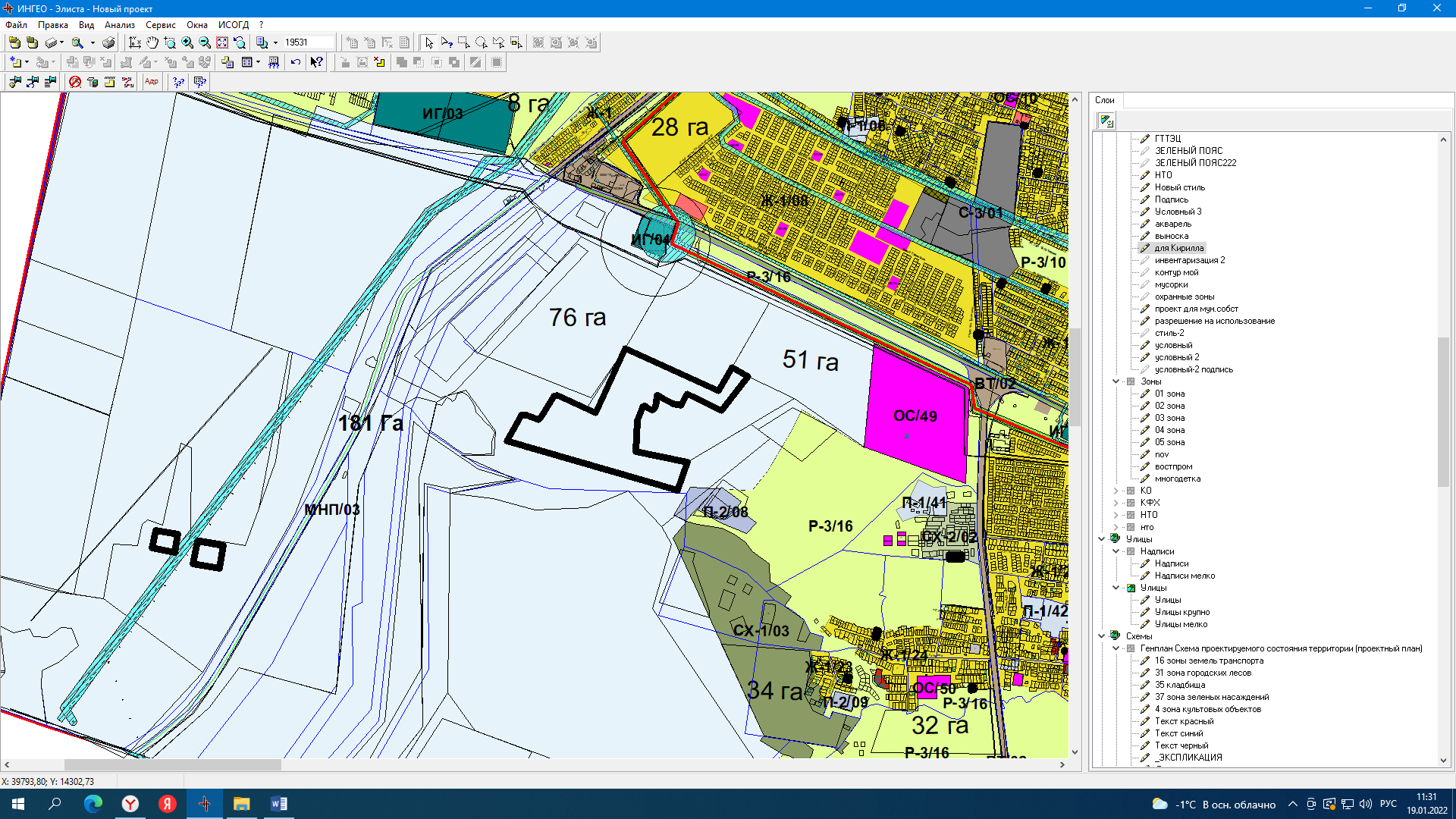 ПЗЗ:Предлагаемое изменение в ПЗЗ: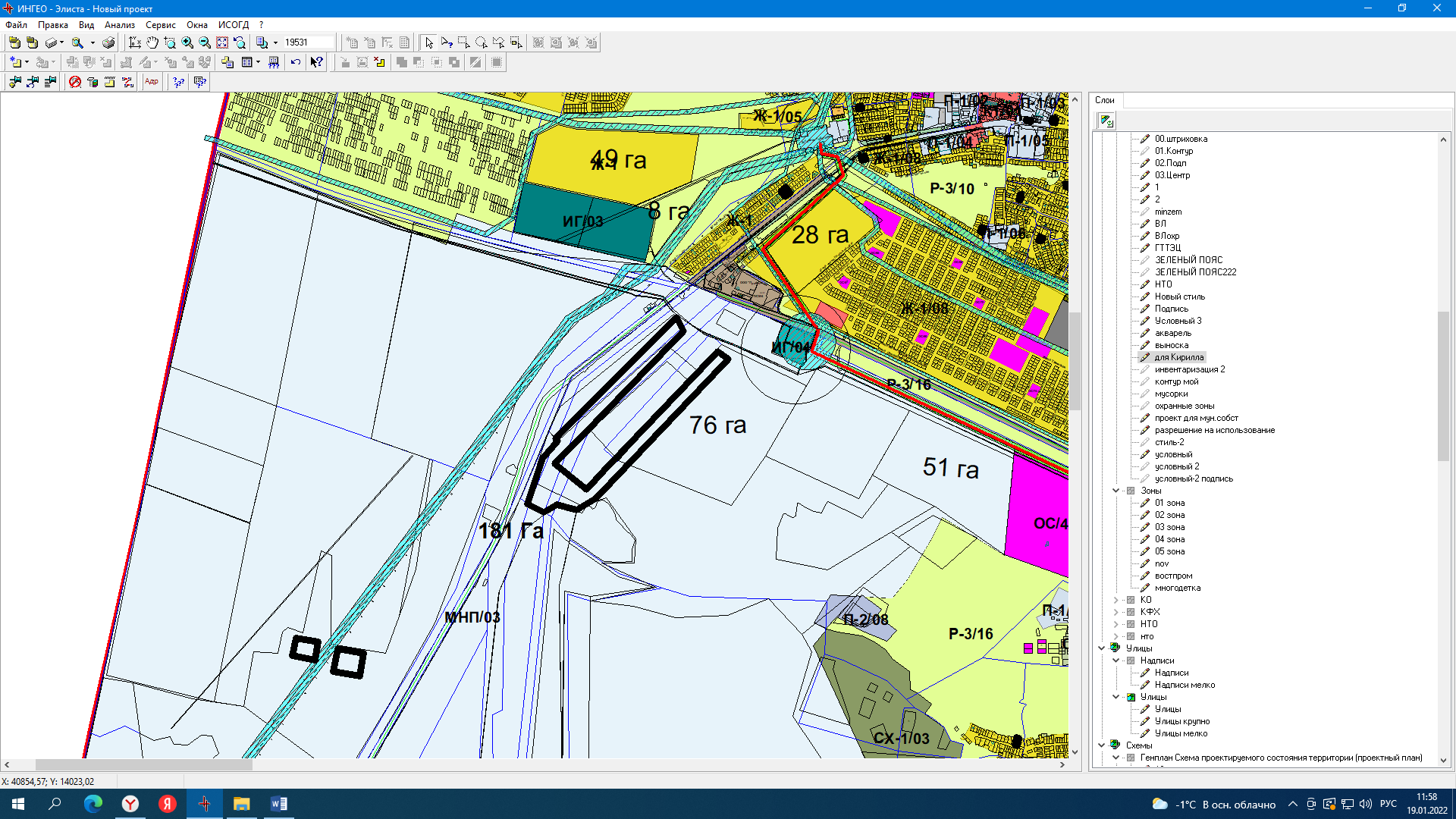 